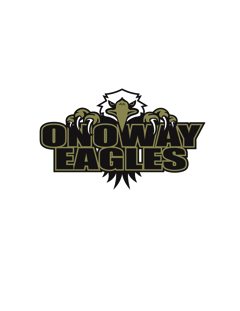 TEAM INFORMATION FOR ESSO AWARDS      TEAM DIVISION ______________________________________      TEAM NAME _________________________________________      COACH ______________________________________________      MANAGER ___________________________________________ESSO AWARDS NOMINATIONS      MOST DEDICATED PLAYER _________________________________________      MOST SPORTSMANLIKE PLAYER ____________________________________      MOST IMPROVED PLAYER ___________________________________________*Please keep your nominations limited to the three categories, with one nomination per   category. All awards are donated by Esso and we were only given three medals per team.**All additional individual awards or medals please hold during your team celebrations and are not to be distributed during the OMH wind up ceremony, thank you.***Please have this form completed and placed in my mailbox (Arnelle Druar-OMH Secretary) by Thursday March 15, 2012.